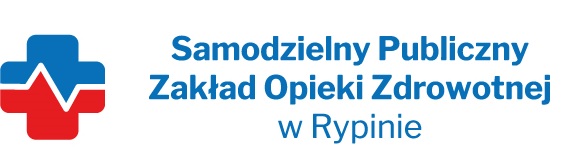 REGON:  910858394                                                                                        NIP: 8921296985         Nasz znak: SP ZOZ/ZP/TP - 14/6/2022Nasza data: 17.10.2022 r.Numer ogłoszenia : 00384519/01 z dnia 10.10.2022 r.	Termin składania ofert: 19.10.2022 r. godzina 10.00Wykonawcy - Dostawcypostępowania przetargowego ZP/PN- 14/2022Samodzielny Publiczny Zakład Opieki Zdrowotnej w Rypinie uprzejmie informuje, że w dniu 17.10.2022 r. wpłynęło zapytanie dotyczące postępowania przetargowego, oznaczonego numerem ZP/TP - 14/2022 pn. „Dostaw środków dezynfekcyjnych z podziałem na 10 pakietów”zapytanie do treści umowy
Wnosimy o zmianę zapisu w paragrafie 9 pkt 2 dotyczącym maksymalnej wysokości kar umownych, jakich mogą dochodzić Strony. Określenie tej wysokości na poziomie 50% jest niewspółmiernie wysokie i znacznie przekracza praktykę rynkową. Spotykane zapisy umów w przytoczonym zakresie statuują limit kar umownych na poziomie ok. 20 procent wynagrodzenia wykonawcy. W toku prac legislacyjnych nad obecnym PZP pojawiły się realne propozycje, aby wskazany limit określić ustawowo właśnie na poziomie 20% wynagrodzenia netto wykonawcy. Intencją ustawodawcy było naprawdę istotne, a nie tylko iluzoryczne ograniczenie ryzyk wykonawców zamówień publicznych. W nawiązaniu do powyższego wnosimy o zmianę zapisu w par 9 p.2 Umowy i określenie maksymalnej wysokości kar zgodnie z praktyką rynkową - 20% wartości netto Umowy.ODPOWIEDŹ; Zamawiający wyraża zgodę na zmianę w ww zakresie do 20%